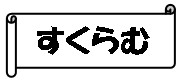 　作成日　　　年　　月　　日　　　　　　　　　　　作成機関・記入者： ・・・・・・